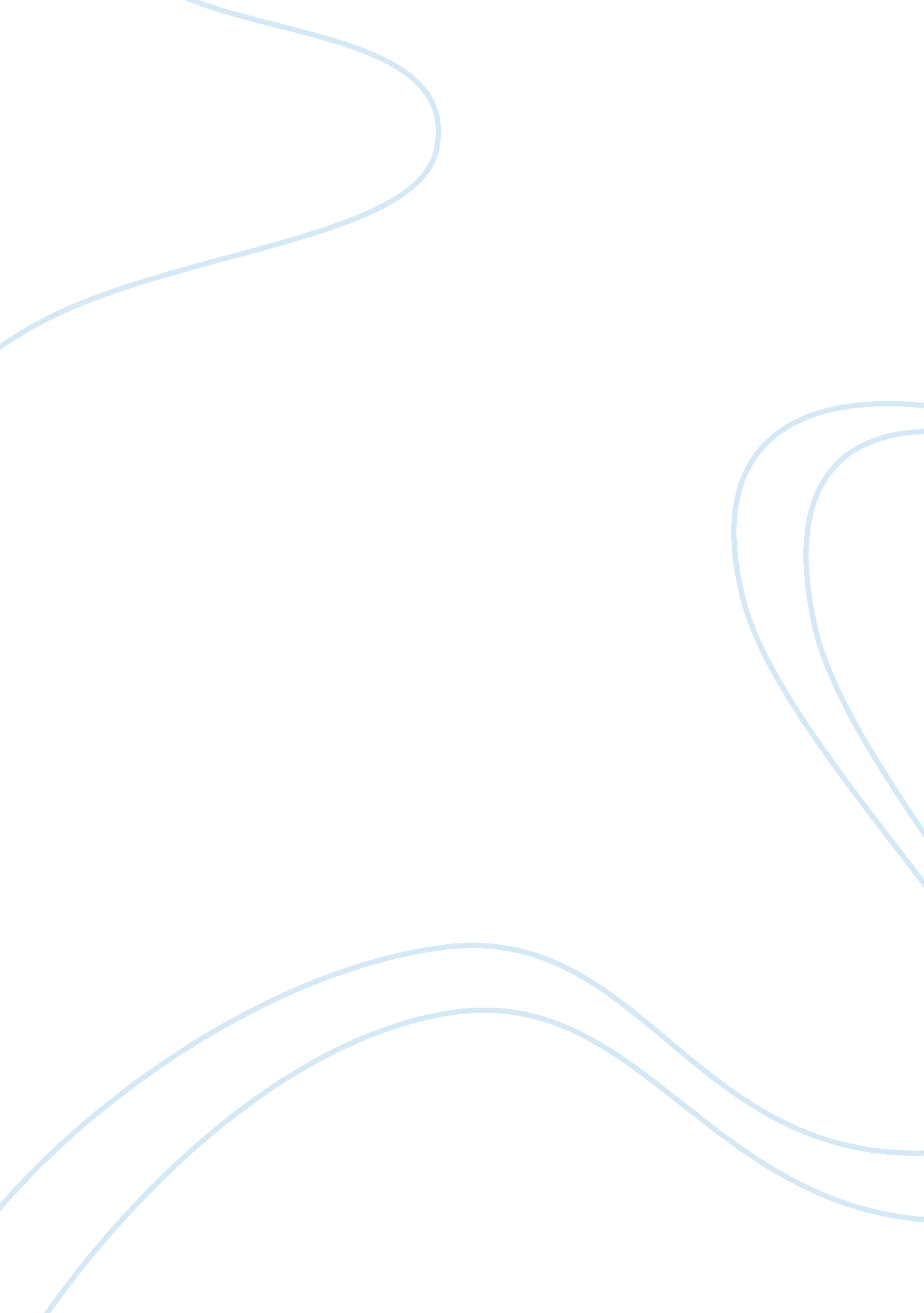 Corrigendum: phytogenic feed additives as an alternative to antibiotic growth pro...Health & Medicine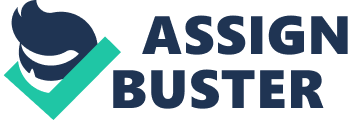 A corrigendum on Phytogenic feed additives as an alternative to antibiotic growth promoters in broiler chickens 
by Murugesan GR, Syed B, Haldar S and Pender C. Front Vet Sci (2015)2 : 21. doi: 10. 3389/fvets. 2015. 00021 There is a typographical error in Table 2 of this article. Under the “ Grower period (22–39 days)” section, the body weight gain for the PFA group should have the superscript “ a,” instead of “ b,” indicating that it is significantly different from the Control and AGP groups. Conflict of Interest Statement The authors declare that the research was conducted in the absence of any commercial or financial relationships that could be construed as a potential conflict of interest. 